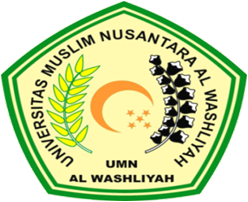 LEMBAR PENGESAHAN SKRIPSINama			: Putri Afrisah KhoiriyahNPM			: 163224167Program Studi		: AkuntansiFakultas		: EkonomiJenjang Pendidikan	: Strata Satu (S-1)Judul Skripsi	:	Determinan Perilaku Kecurangan Akademik
Mahasiswa Akuntansi Sebagai Calon Akuntan (Studi Kasus Pada Mahasiswa Akuntansi Fakultas Ekonomi Universitas Muhammadiyah Sumatera Utara)Mengetahui         Pembimbing I,	Pembimbing II,   Sriwardany, SE., M.Si	        	Junita Putri Rajana Harahap, S.E, M.Si, Ak.   NIDN: 0123016501     	        	NIDN: 0108068704Diuji Pada Tanggal	:Yudisium		:	Panitia Ujian                 Ketua	SekretarisDr. KRT. Hardi Mulyono K. Surbakti	Shita Tiara, SE.Ak., M.Si